13 января 2022 г.ПРОЕКТ «Мы-зрители!»С 12 по 22 января реализован педагогический проект «Мы-зрители!». Цель проекта: расширять кругозор детей; воспитывать интерес к музыкальному, театральному и киноискусству; повышать финансовую грамотность. В ходе проекта дети побывали в театре на кукольном спектакле «Заюшкина избушка», в кинотеатре на мультипликационном фильме «Три кота» и в концертном зале «Рябинушка» на отчётном концерте ДОУ. Разработали правила поведения в культурно-массовых местах. Дети научились пользоваться деньгами при покупке билетов в кассе, находить свой ряд и место в зале.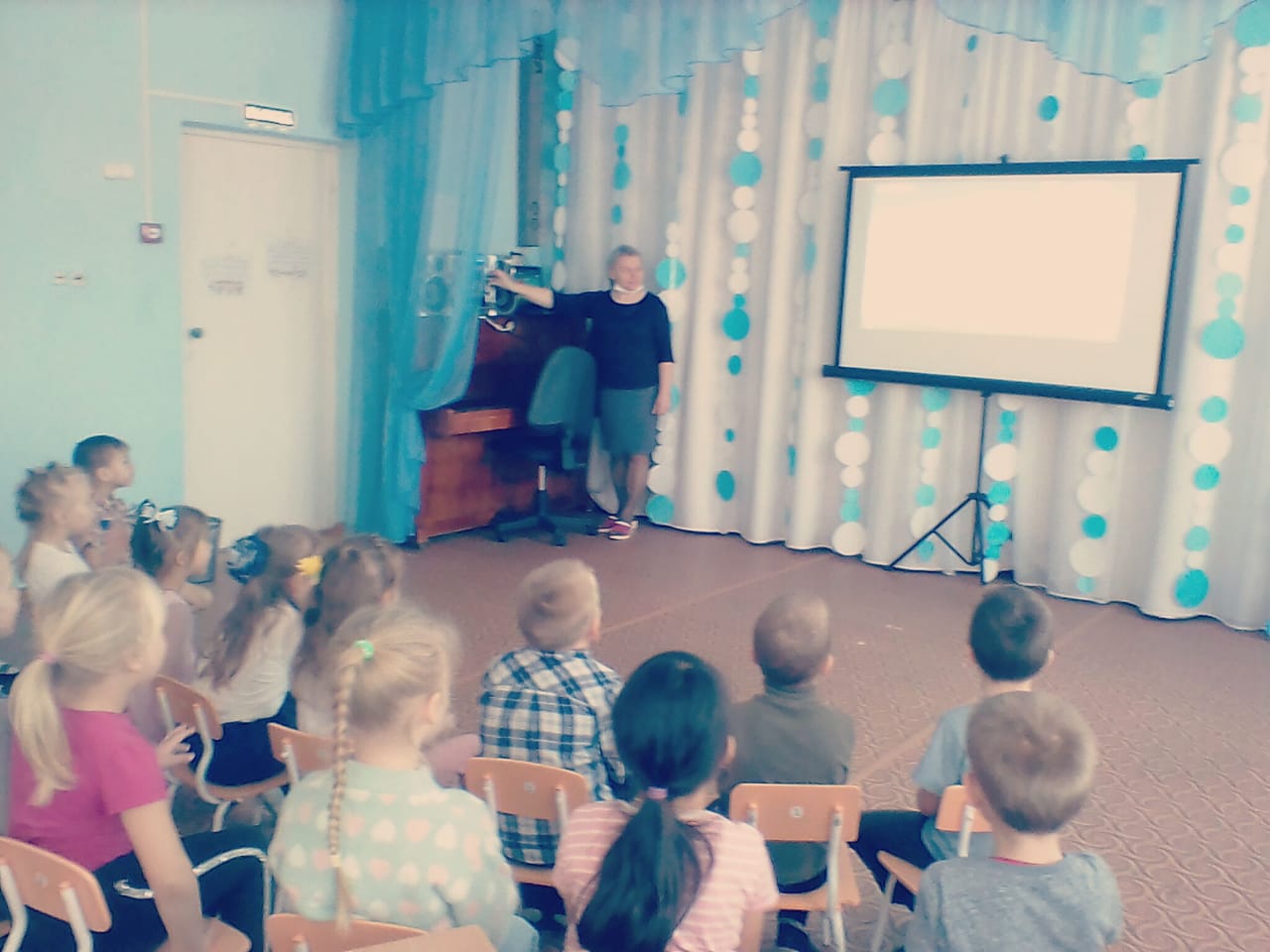 